Vážená paníIng. Kristýna Oliberiusová, předsedkyně výboruSpolečenství vlastníků jednotek domu č. p. 2155-2166Věc: vyjádření k bodu 8. shromáždění vlastníků jednotek Společenství vlastníků jednotek domu č. p. 2155 – 2166 v ulici Pod strání – 15. 5. 2019Vážená paní předsedkyně,v programu nadcházejícího setkání společenství vlastníků je i informace k obnovenému výběrovému řízení na kamerový systém.Prosím vás o věcné odpovědi na následující otázky:Kdo pověřil členy výboru, aby obnovili jednání s případnými dodavateli systému? Je správné, že se tak stalo předtím, než bude znovu hlasováno o tom, zda si vlastníci bytů instalaci kamerového systému přejí?Z analýzy bezpečnostních rizik nevyplynulo nic, co by instalaci systému jednoznačně podpořilo nebo doporučilo. Proč toto řešení výbor preferuje?V analýze bezpečnostních rizik je uvedeno, že není dostatečné zabezpečení vstupů do sklepů. Proč se právě tímto výbor nezabývá, proč není k projednání předloženo nějaké opatření (např. instalace kódových zámků)?Jak by byla naplněna zákonná povinnost provozovatele kamerového systému kdykoliv prokázat vhodnost (přiměřenost) tohoto řešení?Jak bude výbor zajišťovat průběžnou!!! aktualizaci souhlasů se zpracováním osobních údajů, kterou legislativa při snímání prostor vstupů do domu vyžaduje?V pozvánce na shromáždění znovu není uvedeno, kdo bude mít k záznamům z kamer přístup. Kdo to bude? Jakou má tento člověk kvalifikaci? Jak a kým byl vybrán?Jak budou vymezeny případy a situace, kdy bude mít pověřená osoba oprávnění do záznamů nahlížet?  Zpravidla se to smí jen při spáchání nebo podezření na spáchání konkrétní trestné činnosti či přestupku.Jak bude dokumentováno předání části záznamu dalším osobám (orgánům činným v trestním řízení, obecní policii, pojišťovně)?Považuji za správné, aby hlasování o bodu 8 proběhlo až poté, co budou všichni vlastníci bytů znát i odpovědi na výše uvedené otázky.M. Čadková, Pod strání 2159V Praze, 9. 5. 2019						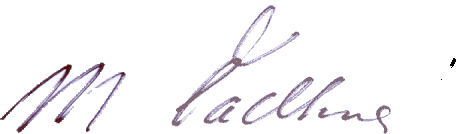 